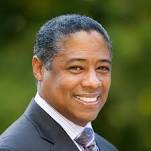 Thursday, June10, 2021 9:00 a.m. – 3:00 p.m.Bryant Hornet Arena, Bryant AR“A Neuroscience Approach to Improving Student Resiliency in Uncertain Times” – Presented by Horacio SanchezPresident of Resiliency, Inc. Author of the new book: “The Poverty Problem: How Education Can Promote Resilience and Counter Poverty’s Impact on Brain Development and Functioning” Free of charge to attend, however you must be registered to attend:https://www.escweb.net/ar_ade/catalog/session.aspx?session_id=439245Horacio Sanchez is the President and CEO of Resiliency Inc., an agency leader in helping schools improve school climate, instruction, and discipline. Mr. Sanchez is recognized as one of the nation's prominent experts on promoting student resiliency and applying brain science to improve educational outcomes. The brain transformations resulting from poverty, speak to the heart of the academic and behavioral issues schools seek to overcome. Educators will learn how the neuroscience of poverty, provides a clear picture of why academic and behavioral problems occur in relation to poverty and how to design a more precise response to best address the issues.*Sponsored by the Arkansas State University Education Renewal Zone.  For additional information if needed, please email jclogston@astate.edu  